Benvolgudes famílies,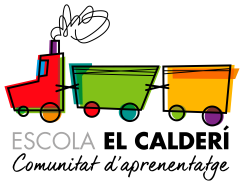 Us informem dels CANVIS EN EL PROCEDIMENT DE  PREINSCRIPCIÓ I MATRÍCULA pel curs 2020/2021.CALENDARI DE PREINSCRIPCIÓ I MATRÍCULA Per al segon cicle d’educació infantil, educació primària i educació secundària obligatòria, s’estableixen els calendaris següents: Període de presentació de sol·licitud de preinscripció: del 13 a 22 de maig La preinscripció es podrà fer de manera telemàtica i només de forma presencial si es té cita prèvia, entre el 19 i el 22 de maig.Període de Matrícula: del 13 a 17 de juliol Presentació de la sol·licitud de preinscripció Per tal de reduir la presència de les famílies en els centres educatius, es promou l’ús de la sol·licitud en suport informàtic. S’elimina la necessitat de presentar la sol·licitud i la documentació en paper al centre, i queda substituïda per l’enviament del resguard de la sol·licitud i la documentació necessària, escanejada o fotografiada, mitjançant un correu a la bústia electrònica oficial del centre demanat en primera opció. En aquest cas, la sol·licitud de preinscripció es considera formalitzada amb l’enviament del correu electrònic, amb el resguard i la documentació acreditativa adjunta. Des del centre us contestarem aquest correu justificant la recepció de la sol·licitud per a què el sol·licitant en tingui constància. De manera excepcional, per als casos en què els sol·licitants no puguin fer la presentació telemàtica, els centres organitzarem la presentació de sol·licituds assignant una cita prèvia per a l’accés al centre. Aquesta assignació es gestionarà amb una eina corporativa que es posarà a disposició dels centres i els usuaris, o per telèfon. La finalitat de la cita prèvia es gestionar els períodes d’atenció al públic i evitar cues i aglomeracions. Els properes dies us informarem d’aquesta nova eina telemàtica de gestió de les cites prèvies. Al web de l’escola hi trobareu el full de sol·licitud per a la preinscripció i els documents que heu de portarhttps://agora.xtec.cat/ceipelcalderi/Publicació de les llistes de barem i de les llistes d’assignacions i d’espera Es publicaran al web de l’escola les llistes que s’han de publicar durant el procés de preinscripció amb les dades personals dels sol·licitants anonimitzades.Aquesta publicació complementa la consulta individual de les dades que cada sol·licitant pot fer des de la web de l’Estudiar a Catalunya. Reclamacions a la llista de barem provisional La presentació de reclamacions a les dades publicades en la llista de barem provisional es farà, de manera general, mitjançant un correu electrònic a la bústia electrònica oficial del centre. De manera anàloga al que es fa en la presentació de sol·licituds en suport informàtic, des de l’escola us enviarem un correu de resposta com a justificant de recepció de la reclamació. L’escola organitzarà l’atenció presencial a les persones que, excepcionalment, la necessitin, assignant una cita prèvia per reduir la concentració innecessària de persones.Matrícula al centre El centre gestionarà el tràmit de la matrícula a través de cites prèvies, utilitzant l’eina corporativa o el telèfon. També es podrà substituir la gestió presencial per una confirmació de matrícula i l’enviament de la documentació necessària a través d’un correu electrònic a la bústia oficial del centre. En aquest cas, el centre ha de respondre al correu de confirmació, com a justificant de la formalització de la matrícula.Recordeu:Enguany no serà possible realitzar una visita a les instal·lacions de l’escolaEn breu publicarem l’enllaç a l’eina de la cita prèvia, per aquells casos que les famílies hagueu de fer la sol·licitud presencialment. Així mateix, us informem sobre com es farà l’atenció presencial: al centre heu de venir el menor nombre possible de persones a fer les gestions (preferiblement, una sola persona)heu de portar la documentació per a poder-la escanejar o fotocopiar i, si pot ser, la sol·licitud emplenada des de casa. Alhora, seguint les instruccions del Departament d’Educació, us recomanem que porteu el vostre propi bolígraf us recomanem portar mascareta i guantsno heu d’acudir al centre les persones de grups d'especial vulnerabilitat o en període de confinament, o que presenteu símptomes; en aquest cas, podeu autoritzar per escrit a una altra persona a portar la sol·licitud i la documentació. Per a més informació sobre el procés de preinscripció, us adrecem a l’apartat de preinscripció del web “Estudiar a Catalunya”: http://queestudiar.gencat.cat/ca/preinscripcio/estudis/obligatoris/Sobre les consultes d’informació i altres dubtes Des de l’escola gestionarem qualsevol consulta o petició d’informació a través del correu electrònic: a8065299@xtec.cat